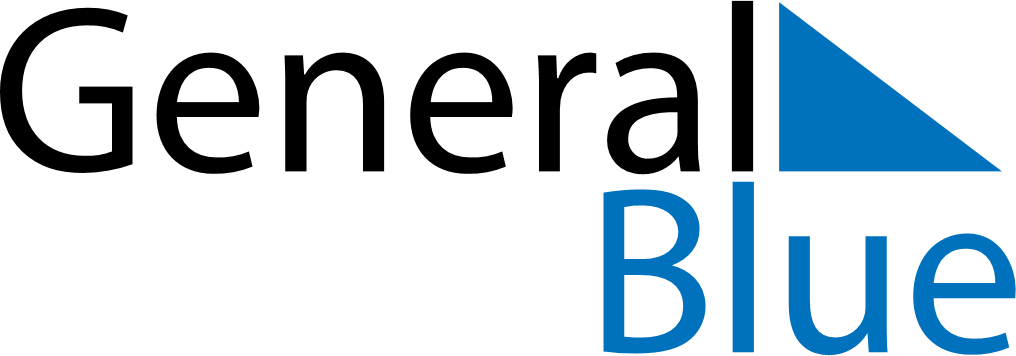 April 2026April 2026April 2026GuamGuamMONTUEWEDTHUFRISATSUN12345Good FridayEaster Sunday678910111213141516171819Tax Day20212223242526Administrative Professionals Day27282930